Asia	 Uusi lupa	 Hakemus koskee useampaa myymälää	suunniteltu aloituspäivämäärä     	 Myyntipaikan nimenmuutos			suunniteltu muutospäivämäärä     	 Muu muutos, mikä      			suunniteltu muutospäivämäärä     	 Myynnin lopettaminen			suunniteltu lopetuspäivämäärä     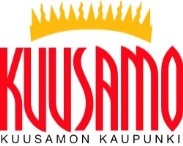 HAKEMUSlääkelain (22/2006) 54 a §:n mukainen hakemus nikotiinivalmisteiden vähittäismyynti / ilmoitus myynnin lopettamisestaKuusamon kaupunkiPosion kuntaTaivalkosken kuntaDnro ja saapumispäivämäärä (viranomainen täyttää) 1. Toimija Toimijan nimi Toimijan nimi Toimijan nimi Toimijan nimi Toimijan nimi Toimijan nimi Toimijan nimi Toimijan nimi Toimijan nimi Toimijan nimi 1. Toimija Toimijan Y –tunnus (tai henkilötunnus) Toimijan Y –tunnus (tai henkilötunnus) Toimijan Y –tunnus (tai henkilötunnus) Toimijan Y –tunnus (tai henkilötunnus) Toimijan Y –tunnus (tai henkilötunnus) Toimijan Y –tunnus (tai henkilötunnus) Toimijan Y –tunnus (tai henkilötunnus) Toimijan Y –tunnus (tai henkilötunnus) Toimijan Y –tunnus (tai henkilötunnus) Toimijan Y –tunnus (tai henkilötunnus) 1. Toimija Osoite ja postitoimipaikka Osoite ja postitoimipaikka Osoite ja postitoimipaikka Osoite ja postitoimipaikka Osoite ja postitoimipaikka Osoite ja postitoimipaikka Kotikunta Kotikunta Kotikunta Kotikunta 1. Toimija Yhteyshenkilö Yhteyshenkilö Yhteyshenkilö Yhteyshenkilö PuhelinnumeroPuhelinnumeroPuhelinnumeroPuhelinnumeroPuhelinnumeroSähköpostiosoite1. Toimija Laskutusosoite (jos eri kuin toimijan osoite)Laskutusosoite (jos eri kuin toimijan osoite)Laskutusosoite (jos eri kuin toimijan osoite)Laskutusosoite (jos eri kuin toimijan osoite)Laskutusosoite (jos eri kuin toimijan osoite)Laskutusosoite (jos eri kuin toimijan osoite)Laskutusosoite (jos eri kuin toimijan osoite)Laskutusosoite (jos eri kuin toimijan osoite)Laskutusosoite (jos eri kuin toimijan osoite)Laskutusosoite (jos eri kuin toimijan osoite)2. Toimipaikan nimi ja sijainti (vähittäismyyntipaikka)Nimi (markkinointinimi)Nimi (markkinointinimi)Nimi (markkinointinimi)Nimi (markkinointinimi)Nimi (markkinointinimi)Nimi (markkinointinimi)Nimi (markkinointinimi)Nimi (markkinointinimi)Nimi (markkinointinimi)Nimi (markkinointinimi)2. Toimipaikan nimi ja sijainti (vähittäismyyntipaikka)Myynnistä vastaavan nimi, ammattinimike ja yhteystiedot Myynnistä vastaavan nimi, ammattinimike ja yhteystiedot Myynnistä vastaavan nimi, ammattinimike ja yhteystiedot Myynnistä vastaavan nimi, ammattinimike ja yhteystiedot Myynnistä vastaavan nimi, ammattinimike ja yhteystiedot Myynnistä vastaavan nimi, ammattinimike ja yhteystiedot Myynnistä vastaavan nimi, ammattinimike ja yhteystiedot Myynnistä vastaavan nimi, ammattinimike ja yhteystiedot Myynnistä vastaavan nimi, ammattinimike ja yhteystiedot Myynnistä vastaavan nimi, ammattinimike ja yhteystiedot 2. Toimipaikan nimi ja sijainti (vähittäismyyntipaikka)Postinumero ja postitoimipaikkaPostinumero ja postitoimipaikkaPostinumero ja postitoimipaikkaPostinumero ja postitoimipaikkaPuhelinPuhelinPuhelinPuhelinPuhelinSähköpostiosoite2. Toimipaikan nimi ja sijainti (vähittäismyyntipaikka)KäyntiosoiteKäyntiosoiteKäyntiosoiteKäyntiosoiteKäyntiosoiteKäyntiosoiteKäyntiosoiteKäyntiosoiteKäyntiosoiteKäyntiosoite2. Toimipaikan nimi ja sijainti (vähittäismyyntipaikka)SijaintikuntaSijaintikuntaSijaintikuntaSijaintikuntaSijaintikuntaSijaintikuntaSijaintikuntaSijaintikuntaSijaintikuntaSijaintikunta2. Toimipaikan nimi ja sijainti (vähittäismyyntipaikka)Tupakkatuotteiden vähittäismyyntiluvan lupanumeroTupakkatuotteiden vähittäismyyntiluvan lupanumeroTupakkatuotteiden vähittäismyyntiluvan lupanumeroTupakkatuotteiden vähittäismyyntiluvan lupanumeroTupakkatuotteiden vähittäismyyntiluvan lupanumeroTupakkatuotteiden vähittäismyyntiluvan lupanumeroTupakkatuotteiden vähittäismyyntiluvan lupanumeroTupakkatuotteiden vähittäismyyntiluvan lupanumeroTupakkatuotteiden vähittäismyyntiluvan lupanumeroTupakkatuotteiden vähittäismyyntiluvan lupanumero4. PäätösPäätös postitetaan HakijallePäätös postitetaan Hakijalle Yhteyshenkilölle Yhteyshenkilölle Yhteyshenkilölle Yhteyshenkilölle Yhteyshenkilölle Yhteyshenkilölle Yhteyshenkilölle Yhteyshenkilölle4. PäätösPostitusosoitteena on Vähittäismyyntipaikan osoitePostitusosoitteena on Vähittäismyyntipaikan osoite Hakijan osoite Hakijan osoite Hakijan osoite Hakijan osoite Hakijan osoite Laskutusosoite Laskutusosoite Laskutusosoite4. PäätösLaskutusosoitteena on Vähittäismyyntipaikan osoiteLaskutusosoitteena on Vähittäismyyntipaikan osoite Hakijan osoite Hakijan osoite Hakijan osoite Hakijan osoite Hakijan osoite Laskutusosoite Laskutusosoite Laskutusosoite4. PäätösLaskutusosoite (Jos muu kuin vähittäismyyntipaikan tai hakijan osoite)Laskutusosoite (Jos muu kuin vähittäismyyntipaikan tai hakijan osoite)Laskutusosoite (Jos muu kuin vähittäismyyntipaikan tai hakijan osoite)Laskutusosoite (Jos muu kuin vähittäismyyntipaikan tai hakijan osoite)Laskutusosoite (Jos muu kuin vähittäismyyntipaikan tai hakijan osoite)Laskutusosoite (Jos muu kuin vähittäismyyntipaikan tai hakijan osoite)Laskutusosoite (Jos muu kuin vähittäismyyntipaikan tai hakijan osoite)Laskutusosoite (Jos muu kuin vähittäismyyntipaikan tai hakijan osoite)Laskutusosoite (Jos muu kuin vähittäismyyntipaikan tai hakijan osoite)Laskutusosoite (Jos muu kuin vähittäismyyntipaikan tai hakijan osoite)4. PäätösPostinumeroPostinumeroPostinumeroPostinumeroPostinumeroPostitoimipaikkaPostitoimipaikkaPostitoimipaikkaPostitoimipaikkaPostitoimipaikka5. Liiketyyppiä ja myyntipisteitä koskevat tiedotLiiketyyppi Vähittäismyymälä Kioski Kioski Huoltoasema Huoltoasema Huoltoasema Huoltoasema Huoltoasema Ravitsemisliike Ravitsemisliike5. Liiketyyppiä ja myyntipisteitä koskevat tiedotMyyntipisteet (rahastuspisteet) VähittäismyymäläMyyntipisteet (rahastuspisteet) VähittäismyymäläMyyntipisteet (rahastuspisteet) Vähittäismyymälä Info- tai palvelupiste Info- tai palvelupiste Info- tai palvelupiste Info- tai palvelupiste Info- tai palvelupiste Muu, mikä       Muu, mikä      5. Liiketyyppiä ja myyntipisteitä koskevat tiedotMyyntipisteiden lukumäärä       kplMyyntipisteiden lukumäärä       kplMyyntipisteiden lukumäärä       kplMyyntipisteiden lukumäärä       kplMyyntipisteiden lukumäärä       kplMyyntipisteiden lukumäärä       kplMyyntipisteiden lukumäärä       kplMyyntipisteiden lukumäärä       kplMyyntipisteiden lukumäärä       kplMyyntipisteiden lukumäärä       kpl6. SelvityksetSelvitys nikotiinivalmisteiden säilytyksestäSelvitys nikotiinivalmisteiden säilytyksestäSelvitys nikotiinivalmisteiden säilytyksestäSelvitys nikotiinivalmisteiden säilytyksestäSelvitys nikotiinivalmisteiden säilytyksestäSelvitys nikotiinivalmisteiden säilytyksestäSelvitys nikotiinivalmisteiden säilytyksestäSelvitys nikotiinivalmisteiden säilytyksestäSelvitys nikotiinivalmisteiden säilytyksestäSelvitys nikotiinivalmisteiden säilytyksestä6. SelvityksetSelvitys nikotiinivalmisteiden myynnin valvonnastaSelvitys nikotiinivalmisteiden myynnin valvonnastaSelvitys nikotiinivalmisteiden myynnin valvonnastaSelvitys nikotiinivalmisteiden myynnin valvonnastaSelvitys nikotiinivalmisteiden myynnin valvonnastaSelvitys nikotiinivalmisteiden myynnin valvonnastaSelvitys nikotiinivalmisteiden myynnin valvonnastaSelvitys nikotiinivalmisteiden myynnin valvonnastaSelvitys nikotiinivalmisteiden myynnin valvonnastaSelvitys nikotiinivalmisteiden myynnin valvonnasta7. Lisätiedot11. Toimijan allekirjoitus ja nimenselvennysPaikka	                   PäivämääräPaikka	                   PäivämääräPaikka	                   PäivämääräPaikka	                   PäivämääräAllekirjoitus ja nimenselvennysAllekirjoitus ja nimenselvennysAllekirjoitus ja nimenselvennysAllekirjoitus ja nimenselvennysAllekirjoitus ja nimenselvennysAllekirjoitus ja nimenselvennysLIITTEETLIITTEETPohjapiirustus myyntipisteistä/kassoistaPohjapiirustus myyntipisteistä/kassoistaMuut liitteet	Muut liitteet	hakemus toimitetaan Kuusamon kaupungin terveysvalvonnan yksikköönhakemus toimitetaan Kuusamon kaupungin terveysvalvonnan yksikköönhakemus toimitetaan Kuusamon kaupungin terveysvalvonnan yksikköönhakemus toimitetaan Kuusamon kaupungin terveysvalvonnan yksikköönhakemus toimitetaan Kuusamon kaupungin terveysvalvonnan yksikköönhakemus toimitetaan Kuusamon kaupungin terveysvalvonnan yksikköönViranomainen täyttää Viranomainen täyttää Viranomainen täyttää Viranomainen täyttää Viranomainen täyttää Viranomainen täyttää Ilmoitus on täytetty asianmukaisesti kyllä	 ei_____/_____  20 ______Viranhaltijan allekirjoitusIlmoitus on täytetty asianmukaisesti kyllä	 ei_____/_____  20 ______Viranhaltijan allekirjoitusIlmoitus on täytetty asianmukaisesti kyllä	 ei_____/_____  20 ______Viranhaltijan allekirjoitusLisätietoja on pyydetty_____/_____  20 _____Viranhaltijan allekirjoitus Lisätietoja on pyydetty_____/_____  20 _____Viranhaltijan allekirjoitus Pyydetyt lisätiedot on saatu_____/_____  20 ______Viranhaltijan allekirjoitus